GESTIÓN ACADÉMICA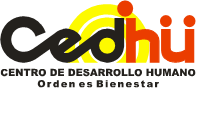 PLAN DE ACTIVIDADES VIRTUALES   PLATAFORMA ED.MODO 2020Fecha de envío: 29 de Mayo DOCENTE:   Daniel Cardozo   							NIVEL : BACHILLERATO PERIODO:  SEGUNDO                                                				SEMANA:  1 AL 5 JUNIOINDICADOR:  Identifica algunas de las temáticas y tesis fundamentales de los pensadores más representativos de la filosofía clásica.  Cordialmente, LINEY ROA SANABRIA Rectora CURSO FECHA HORAASIGNATURATEMA ACTIVIDAD RECURSOSENLACE Skype7 A 03-06-20207:30-8:15Filosofía Filosofía antigua: Introducción a la Filosofía de Platón.Tránsito de ideas: De la mayéutica socrática a los diálogos platónicos.  Texto:Introducción a Platón. (Manual de Filosofía de García Morente)Cuaderno. Lápiz. Computador o tablet. 7ª: https://join.skype.com/RtSJLo4fumRS7 B01-06-20204:10-05:00Filosofía Filosofía antigua: Introducción a la Filosofía de Platón.Tránsito de ideas: De la mayéutica socrática a los diálogos platónicos.  Texto:Introducción a Platón. (Manual de Filosofía de García Morente)Cuaderno. Lápiz. Computador o tablet. 7b: https://join.skype.com/z1wT7coynbsVFilosofía Filosofía antigua: Introducción a la Filosofía de Platón.Tránsito de ideas: De la mayéutica socrática a los diálogos platónicos.  Texto:Introducción a Platón. (Manual de Filosofía de García Morente)Cuaderno. Lápiz. Computador o tablet. 